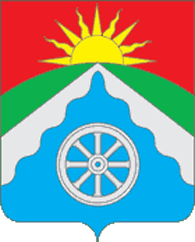 Российская ФедерацияОрловская областьВЕРХОВСКИЙ РАЙОННЫЙ СОВЕТ НАРОДНЫХ ДЕПУТАТОВРЕШЕНИЕ«22»  июня   .   №47/296-рс                                            Принято на 47 заседаниип. Верховье                                                           Верховского районного                                                                          Совета народных депутатов«Об утверждении соглашения о передаче полномочий по осуществлению внутреннего муниципального финансового контроля с администрацией Корсунского сельского поселения Верховского района Орловской области» Руководствуясь частью 4 статьи 15 Федерального закона от 6 октября . № 131 - ФЗ «Об общих принципах организации местного самоуправления в Российской Федерации», статьей 269.2 Бюджетного кодекса Российской Федерации, статьей 99 Федерального закона от 5 апреля 2013 года № 44-ФЗ «О контрактной системе в сфере закупок товаров, работ, услуг для обеспечения государственных и муниципальных нужд», Верховский районный Совет народных депутатовРЕШИЛ: 1. Утвердить соглашение о передаче полномочий по осуществлению внутреннего муниципального финансового контроля с администрацией Корсунского сельского поселения Верховского района Орловской области.2. Настоящее решение распространяется на правоотношения, возникшие с 01 июля 2021г. и подлежит размещению на официальном Интернет-сайте района (www.adminverhov.ru).Председатель Верховского районногоСовета народных депутатов                                                       С.В. ЦыбинГлава Верховского района                                                       В.А. Гладских